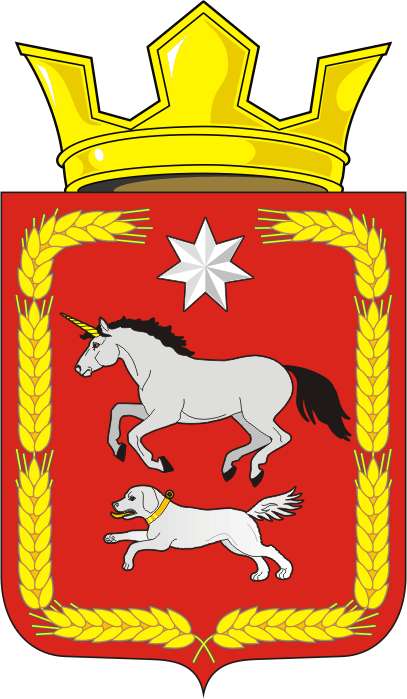 АДМИНИСТРАЦИИ КАИРОВСКОГО СЕЛЬСОВЕТАСАРАКТАШСКОГО РАЙОНА ОРЕНБУРГСКОЙ ОБЛАСТИП О С Т А Н О В Л Е Н И Е_________________________________________________________________________________________________________13.02.2023                                         с. Каировка                                            № 09-пО подготовке проекта внесения изменений в Генеральный план и Правила землепользования и застройки муниципального образования Каировский сельсовет Саракташского района Оренбургской областиВ соответствии со статьей 33 Градостроительного кодекса Российской Федерации, руководствуясь Федеральным законом от 06.10.2003 № 131-ФЗ «Об общих принципах организации местного самоуправления в Российской Федерации», Федеральным законом от 29.12.2004 № 191-ФЗ «О введении в действие Градостроительного кодекса Российской Федерации», Земельным кодексом Российской Федерации, Уставом муниципального образования Каировский сельсовет Саракташского района Оренбургской области, в целях создания условий для устойчивого развития территорий муниципального образования Каировский сельсовет Саракташского района Оренбургской области, обеспечения прав и законных интересов физических и юридических лиц,1.Создать комиссию по подготовке проекта внесения изменений в Генеральный план и Правила землепользования и застройки муниципального образования Каировский сельсовет Саракташского района Оренбургской области в составе согласно приложению №1 к настоящему постановлению.Утвердить:2.1. Порядок и сроки проведения работ по подготовке проекта внесения изменений в Генеральный план и Правила землепользования и застройки муниципального образования Каировский сельсовет Саракташского района Оренбургской области согласно приложению №2 к настоящему постановлению;2.2. Положение о комиссии по подготовке проекта внесения изменений в Генеральный план и Правила землепользования и застройки муниципального образования Каировский сельсовет Саракташского района Оренбургской области согласно приложению №3 к настоящему постановлению;2.3. Положение о порядке направления предложений заинтересованных лиц в комиссию по внесению изменений в Генеральный план и Правила землепользования и застройки муниципального образования Каировский сельсовет Саракташского района Оренбургской области согласно приложению №4 к настоящему постановлению.Обнародовать настоящего постановления на официальном сайте администрации муниципального образования Каировский сельсовет Саракташского района Оренбургской области.Контроль за исполнением настоящего постановления оставляю за собой.Настоящее постановление вступает в силу со дня его подписания.Глава сельсовета                                                                          А.Н.ЛогвиненкоРазослано: прокуратуре района, в дело, членам комиссии, на сайтПриложение  №1к постановлению администрации муниципального образованияКаировский сельсовет Саракташского района Оренбургской области от 13.02.2023 № 09-пСостав комиссиипо подготовке проекта внесения изменений в Генеральный план и Правила землепользования и застройки муниципального образования Каировский сельсовет Саракташского района Оренбургской областиПриложение  №2к постановлению администрации муниципального образованияКаировский сельсовет Саракташского района Оренбургской области от 13.02.2023 № 09-пПорядок и сроки проведения работ по подготовке проекта внесения изменений в Генеральный план и Правила землепользования и застройки муниципального образования Каировский сельсовет Саракташского района Оренбургской областиПриложение  №3к постановлению администрации муниципального образованияКаировский сельсовет Саракташского района Оренбургской области от 13.02.2023 № 09-пПоложение о комиссии по внесению изменений в Генеральный план и Правила землепользования и застройки муниципального образования Каировский сельсовет Саракташского района Оренбургской области1. Общие положения1.1.Настоящее Положение определяет задачи, функции, права и порядок деятельности Комиссии по внесению изменений в Генеральный план и Правила землепользования и застройки муниципального образования Каировский сельсовет Саракташского района Оренбургской области (далее по тексту – Комиссия).1.2. Определить местонахождение Комиссии по адресу: Оренбургская область, Саракташский район, с.Каировка, ул. Центральная, д. 28 , (телефон для справок 8 (35333) 26-4-18)1.3. Комиссия формируется на основании постановления администрации муниципального образования Каировский сельсовет Саракташского района Оренбургской области и осуществляет свою деятельность в соответствии с Градостроительным кодексом Российской Федерации, Правилами землепользования и застройки муниципального образования Каировский сельсовет Саракташского района Оренбургской области и настоящим Положением.1.4. Комиссия создается в целях: - создания условий для устойчивого развития территории поселения, сохранения окружающей среды и объектов культурного наследования; обеспечения прав и законных интересов физических и юридических лиц, в том числе правообладателей земельных участков и объектов капитального строительства; реализации прав граждан, проживающих на территории поселения, на благоприятные условия жизнедеятельности; информирование общественности и обеспечения права участия граждан в принятии решений1.5. Решения Комиссии являются рекомендательными для принятия главой муниципального образования постановлений (распоряжений) по вопросам землепользования и зонирования на территории муниципального образования Каировский сельсовет Саракташского района Оренбургской области.2. Полномочия комиссииК полномочиям комиссии относятся:2.1. Организация и рассмотрение предложений о внесении изменений в Генеральный план и Правила землепользования и застройки муниципального образования Каировский сельсовет Саракташского района Оренбургской области.2.2. Подготовка предложений о внесении изменений в Генеральный план и Правила землепользования и застройки муниципального образования Каировский сельсовет Саракташского района Оренбургской области, проектов местных нормативных правовых актов, иных документов, связанных с реализацией и применением Правил.2.3. Прием и рассмотрение предложений заинтересованных лиц о подготовке проекта о внесении изменений в Генеральный план и Правила землепользования и застройки муниципального образования Каировский сельсовет Саракташского района Оренбургской области. 2.4. Подготовка заключений главе муниципального образования Каировский сельсовет Саракташского района Оренбургской области, в которых содержатся рекомендации о внесении в соответствии с поступившими предложениями изменений в Генеральный план и Правила землепользования и застройки муниципального образования Каировский сельсовет Саракташского района Оренбургской области или об отклонении таких предложений с указанием причин отклонения и направляет это заключение главе муниципального образования Каировский сельсовет Саракташского района Оренбургской области.2.5. Осуществление организационно-технического сопровождения процесса подготовки внесения изменений в Генеральный план и Правила землепользования и застройки муниципального образования Каировский сельсовет Саракташского района Оренбургской области, в т.ч. организация и подготовка проектов о внесении изменений в Генеральный план и Правила землепользования и застройки муниципального образования Каировский сельсовет Саракташского района Оренбургской области, сбор исходных данных по соответствующим подразделам проекта. 2.6. Размещение сообщений о принятии решения о подготовке проекта о внесении изменений в Генеральный план и Правила землепользования и застройки муниципального образования Каировский сельсовет Саракташского района Оренбургской области.2.7. Опубликование и размещение проекта о внесении изменений в Генеральный план и Правила землепользования и застройки муниципального образования Каировский сельсовет Саракташского района Оренбургской области, в том числе утвержденных изменений в Генеральный план и Правила землепользования и застройки муниципального образования Каировский сельсовет Саракташского района Оренбургской области на официальном сайте администрации муниципального образования Каировский сельсовет Саракташского района Оренбургской области.2.8. Направление проекта о внесении изменений в Генеральный план и Правила землепользования и застройки муниципального образования Каировский сельсовет Саракташского района Оренбургской области в отдел архитектуры и градостроительства администрации муниципального образования Саракташский район Оренбургской области (по согласованию) для проверки.2.9.Организация и проведение в установленном законном порядке публичных слушаний по вопросу рассмотрения проекта внесения изменений Генеральный план и Правила землепользования и застройки муниципального образования Каировский сельсовет Саракташского района Оренбургской области.2.10. Подготовка по результатам публичных слушаний заключений и рекомендаций, обеспечение внесения изменений в Генеральный план и Правила землепользования и застройки муниципального образования Каировский сельсовет Саракташского района Оренбургской области и направление указанных документов главе муниципального образования Каировский сельсовет Саракташского района Оренбургской области не позднее 7 дней после их проведения.2.11. Осуществление доработки проекта о внесении изменений Генеральный план и Правила землепользования и застройки муниципального образования Каировский сельсовет Саракташского района Оренбургской области в случае обнаружения его несоответствия требованиям и документам.2.12. Организация разработки градостроительных регламентов и внесение изменений в утвержденные градостроительные регламенты.2.13. Рассмотрение и осуществление иных вопросов и действий касающиеся внесения изменений в Генеральный план и Правила землепользования и застройки муниципального образования Каировский сельсовет Саракташского района Оренбургской области, вопросов градостроительного  использования земельных участков, градостроительного зонирования и градостроительных регламентов.3. Права комиссииВ своей деятельности комиссия имеет право:3.1. Запрашивать в установленном порядке и получать материалы, необходимые для реализации возложенных на комиссию функций.3.2. Приглашать для работы в комиссии представителей территориальных отделов федеральных органов исполнительной власти, органов местного самоуправления, общественных объединений, иных организаций, юридических и физических лиц и их представителей.3.3. Принимать решения по вопросам, отнесенным к компетенции Комиссии по землепользованию и застройке.4. Состав и порядок работы комиссии4.1. Председатель комиссии, состав комиссии утверждается постановлением администрации муниципального образования Каировский сельсовет Саракташского района Оренбургской области.4.2. Председатель комиссии (далее – председатель), а в его отсутствие - заместитель председателя комиссии (далее – заместитель) руководит деятельностью комиссии, председательствует на заседаниях, организует работу комиссии, осуществляет общий контроль реализации принятых комиссией решений.4.3. Заседания комиссии проводятся председателем или его заместителем. Время, место и повестка дня очередного заседания определяются председателем, а в его отсутствие заместителем. Члены комиссии уведомляются о месте, дате и времени проведения заседания комиссии не позднее, чем за два дня до назначенной даты. 4.4. Комиссия осуществляет свою деятельность в форме заседаний. Периодичность заседаний определяется исходя из требований по соблюдению сроков рассмотрения поступивших обращений, заседания проводятся по мере необходимости.4.5. Организацию подготовки заседаний комиссии и ведение делопроизводства (в том числе протоколов комиссии) осуществляет секретарь комиссии. Информирование членов комиссии о проведении заседаний комиссии организуется секретарем комиссии.4.6. Все члены комиссии обладают равными правами при обсуждении рассматриваемых на заседании вопросов.4.7. Комиссия правомочна принимать решения, если на ее заседании присутствует не менее пяти членов комиссии. Комиссия принимает решение по рассматриваемому вопросу путем открытого голосования.Решение комиссии считается принятым, если за него проголосовало более половины членов комиссии, присутствующих на заседании комиссии. В случае, если в ходе голосования голоса членов комиссии распределились поровну, голос председателя комиссии является решающим.4.8. Решение комиссии оформляется протоколом в течении трех рабочих дней, который подписывается председателем комиссии, в случае его отсутствия – председательствующим на заседании комиссии заместителем председателя комиссии, и секретарем комиссии.4.9. Протоколы заседаний комиссии хранятся в архиве администрации муниципального образования Каировский сельсовет Саракташского района Оренбургской области, постоянно.4.10. Организационно-техническое обеспечение деятельности комиссии осуществляет администрация Каировский сельсовет Саракташского района Оренбургской области.4.11. Расходы, связанные с организацией и проведением изменений в в Генеральный план и Правила землепользования и застройки муниципального образования Каировский сельсовет Саракташского района Оренбургской области несет заявитель (заинтересованное лицо).Приложение  №4к постановлению администрации муниципального образованияКаировский сельсовет Саракташского района Оренбургской области от 13.02.2023 № 09-пПОЛОЖЕНИЕ о порядке направления предложений заинтересованных лиц в Комиссию по внесению изменений в Генеральный план и Правила землепользования и застройки муниципального образования Каировский сельсовет Саракташского района Оренбургской области1.1. Положение о порядке направления предложений заинтересованных лиц в комиссию по внесению изменений в Генеральный план и Правила землепользования и застройки муниципального образования Каировский сельсовет Саракташского района Оренбургской области (далее по тексту – Комиссия) регулирует процедуру направления предложений в Комиссию.1.2. Предложения лиц, указанных в статье 33 Градостроительного кодекса Российской Федерации о внесении изменений в Генеральный план и Правила землепользования и застройки муниципального образования Каировский сельсовет Саракташского района Оренбургской области направляются на рассмотрение Комиссии.1.3. Со дня опубликования сообщения о принятии решения о подготовке проекта внесения изменений в Генеральный план и Правила землепользования и застройки муниципального образования Каировский сельсовет Саракташского района Оренбургской области, заинтересованные лица вправе направить свои предложения в Комиссию. Предложения принимаются в администрации муниципального образования Каировский сельсовет Саракташского района Оренбургской области по адресу: Оренбургская область, Саракташский район, с.Каировка, ул. Центральная, д. 28 (телефон для справок 8 (35333) 26-4-18).Адрес электронной почты: sar-kairovskii2012@yandex.ru1.4. Предложения направляются в письменном виде в объеме, необходимом и достаточном для рассмотрения предложений по существу.Предложения направляются по почте, лично в администрацию муниципального образования Каировский сельсовет Саракташского района Оренбургской области на имя председателя Комиссии. 1.5 Предложения должны быть логично изложены в письменном виде (напечатаны либо написаны разборчивым почерком) за подписью лица, их изложившего, с указанием полных фамилии, имени, отчества, адреса места регистрации и даты подготовки предложений. Неразборчиво написанные, неподписанные предложения, а также предложения, не относящиеся к компетенции Комиссии, не рассматриваются.1.6. Предложения могут содержать любые материалы (как на бумажных, так и магнитных носителях). Направленные материалы возврату не подлежат.1.7.Комиссия вправе вступать в переписку с заинтересованными лицами, направившими Предложения.1.Логвиненко Алексей Николаевич-председатель комиссии, глава муниципального образования Каировский сельсовет Сарактвшского района Оренбургской области, 2.Бочкарева Татьяна Александровна-заместитель председателя комиссии, специалист 1 категории администрации; 3. Кокорина Дарья Алексеевна-Секретарь комиссии, специалист 2 категории администрации; Члены комиссии: Члены комиссии: 4.Тонова Светлана Яковлевна-депутат Совета депутатов Каировского сельсовета четвертого созыва по избирательному округу №1, воспитатель ДОУ МОБУ Каировская ООШ; 5.Лебедева Лидия Петровна-председатель ТОС с.Нехорошевка№ п/пВиды работСроки проведения работ1.Обнародование постановления о принятии решения по подготовке проекта внесения изменений в Генеральный план и Правила землепользования и застройки муниципального образования Каировский сельсовет Саракташского района Оренбургской области на официальном сайте администрации муниципального образования Каировский сельсовет Саракташского района Оренбургской области: http://admkairovka.ruне позднее 10 рабочих дней с даты принятия постановления2.Разработка Проекта внесения изменений в Генеральный план и Правила землепользования и застройки муниципального образования Каировский сельсовет Саракташского района Оренбургской областив течении 45 календарных дней с момента обнародования постановления о принятии постановления о подготовке проекта внесения изменений в Генеральный план и Правила землепользования и застройки муниципального образования Каировский сельсовет Саракташского района Оренбургской области3.Проверка проекта внесения изменений в Генеральный план и Правила землепользования и застройки муниципального образования Каировский сельсовет Саракташского района Оренбургской областив течение 10 дней со дня получения проекта4.Направление проекта внесения изменений в Генеральный план и Правила землепользования и застройки муниципального образования Каировский сельсовет Саракташского района Оренбургской области главе сельсовета или о направлении его на доработку в Комиссиюв течении 2-х дней после проверки Проекта5.Принятие решения о проведении публичных слушаний  не позднее чем чрез 10 дней со дня получения проекта6.Опубликование проекта внесения изменений в Генеральный план и Правила землепользования и застройки муниципального образования Каировский сельсовет Саракташского района Оренбургской области,  проведение публичных слушаний.общий срок проведения публичных слушаний не менее одного и не более трех месяцев со дня опубликования такого проекта (ч.13 ст.31 Градостроительного кодекса РФ)7.Опубликование и размещение заключения о результатах публичных слушанийв установленные сроки8.Принятие решения о представлении проекта внесения изменений в Генеральный план и Правила землепользования и застройки муниципального образования Каировский сельсовет Саракташского района Оренбургской области в Совет депутатов Каировский сельсовета или об отклонении такого проекта и направлении его на доработкув течение 10 дней после предоставления проекта10.Утверждение проекта внесения изменений в Генеральный план и Правила землепользования и застройки муниципального образования Каировский сельсовет Саракташского района Оренбургской области, направление главе сельсовета на доработкув установленные сроки11.Опубликование и размещение проекта внесения изменений в Генеральный план и Правила землепользования и застройки муниципального образования Каировский сельсовет Саракташского района Оренбургской области обязательных приложений к немув установленные сроки12.Размещение утвержденных изменений в Генеральный план и Правила землепользования и застройки муниципального образования Каировский сельсовет Саракташского района Оренбургской области в ФГИС ТП10 дней со дня их принятия